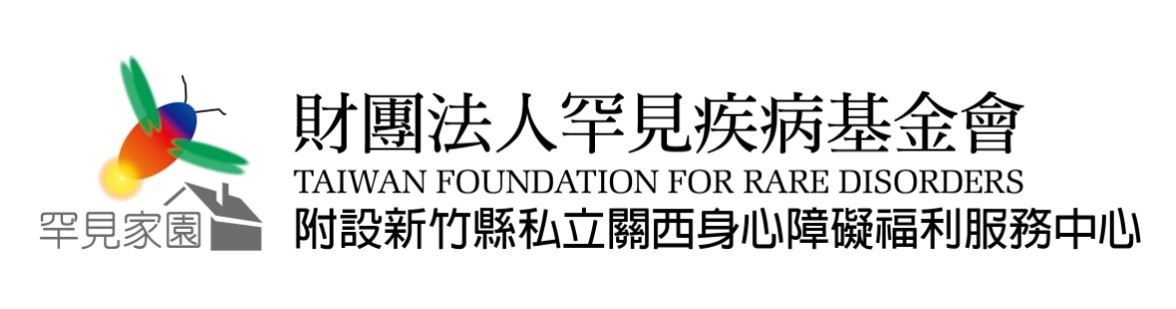 拈花惹草、手工製作 家園園藝治療課程                                      喜好親近自然是人的天性，置身充滿綠意和自然元素的環境令人心曠神怡，很多人喜歡蒔花弄草，會覺得自己的生命受到另一個生命的牽引及連結，感到清新舒暢。希望透過園藝與手工課程，讓參加者與植物間建立一種微妙關係，在老師的引導下，體會和另一個生命的互動過程，對植物產生興趣、好奇心、責任感、成就感等，藉此放鬆心情和紓解壓力，也獲得感官的正向刺激，進而達到身心靈的正向變化，改善身心上的障礙。招生對象：桃竹苗區罕病病友、手足、親人都可以報名，只要您對於園藝有興趣，想透過與花花草草接觸中做些改變，皆可報名。招收人數：30名課程時間：4/13、4/17、5/11、5/25、6/8、6/22、7/6、7/20                  隔週六上午10：00-12：30，計8堂課。課程地點：罕見家園園藝教室、溫室 (新竹縣關西鎮東平里小東坑7之6號)課程規劃：暫定版，實際課程老師會以學員狀況做調整喔！師資介紹：本次邀請到柯文祥、伍玉蓮兩位園藝治療老師，兩位老師與家園淵源深厚，在家園落成前就已經來過家園帶領病友同樂呢，身為新竹在地人，老師平日也有自己的工作，但因為對植物的喜愛而投入園藝治療的行列，也期待能與大家見面。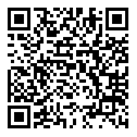 報名連結：https://reurl.cc/rrE5yZ               或掃描右方QRcode注意事項：課程包含前後測，讓大家了解自己參加課程後之改變。但請以輕鬆與休閒的心態來一起上課吧！報名後將於開課前一周以簡訊、罕見家園LINE或mail通知，請務必填寫正確。洽詢電話：03-5475528分機1003張言任組長堂次 日期 課程內容14/13 (六)"自製種子包裝紙袋"、"迷你花園(多肉版)" 、"魔晶土夏日冰咖啡"24/17 (六)"小品盆栽(奶茶杯)"、"Upside down 植栽"、"紙花波斯菊"35/11 (六)"組合盆栽"、"康乃馨花束"、"抽取式衛生紙大理花(2號花)"45/25 (六)"六角盆多肉小花園"、組合盆栽、"捲桶衛生紙康乃馨(1號花)"56/8 (六)"插花設計說主題(綠泉)"、迷你療癒小盆栽、紙花束66/22 (六)"鋁線空鳳"、"彩瓶喜蔭"77/6 (六)"火鶴苔球"、"平安幸運瓶"87/20 (六)"盆中景"、"瓶子裡的秋天"